<Address><Address><Address><Address>02 March 2017Ref: <Ref>	DearLorem ipsum dolor sit amet, consectetuer adipiscing elit. Sed lectus neque, feugiat tempus, venenatis eu, gravida ut, tellus. Integer eget augue sed nunc varius vestibulum. Nam in erat. Suspendisse a quam mattis eros tempus varius. Nunc massa arcu, semper nec, iaculis nec, ultricies eget, ligula. Nulla pulvinar risus consequat diam. Sed wisi tortor, tincidunt vel, tincidunt non, tempus nec, leo. Nulla pretium, sem sed porttitor lacinia, pede lorem vehicula mauris, sed sodales justo tortor id purus. Integer consectetuer sollicitudin neque. Donec egestas neque ac justo. Vestibulum commodo placerat ante. Nulla ipsum. Donec malesuada venenatis lacus. Aliquam congue commodo velit. Mauris tristique faucibus nibh. Fusce nunc felis, porttitor a, vehicula et, rhoncus at, massa. Nulla facilisi. Integer nibh nibh, dapibus non, suscipit at, hendrerit vitae, augue. Pellentesque sit amet elit ac orci ultrices imperdiet. Suspendisse turpis erat, tempus sit amet, semper vel, auctor cursus, felis. Proin ut arcu. Fusce ac wisi. In venenatis. Integer lacinia sem ut odio. Curabitur quis augue. Praesent blandit enim. Praesent felis magna, tempor nec, elementum eu, semper vel, diam. Nulla ac erat nec ipsum viverra congue. Vivamus metus magna, commodo a, suscipit ut, commodo quis, eros. <Yours faithfully/sincerely><Name><Title><Direct Line><Email Address><Other contact details if required><Name>SUBJECTCollege nameAddressAddressAddressAddresst	+44 (0)1392 72….	f	+44 (0)1392 72….e	w	www.exeter.ac.uk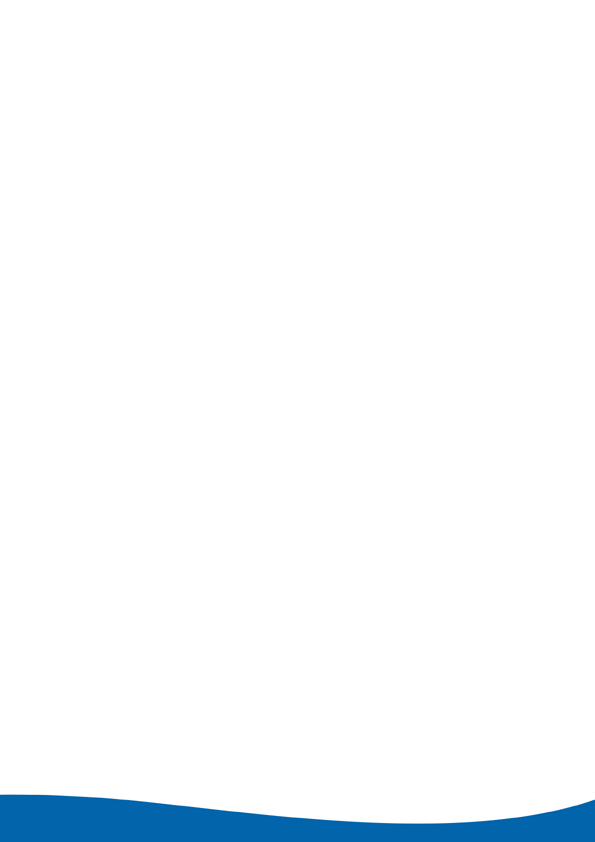 